Etat CivilNom et Prénom	:     Dia  Alassane El Hadj Oumar   				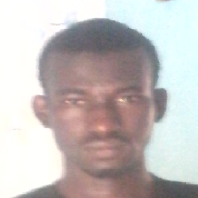 Date Et  lieu de Naissance:   06/03/1992Nationalité 	                       : Mauritanienne Domicile 	                       : Nouakchott –  Tavrah Zeine Téléphone 		            : (+222) 44.56.31.17 /48.64.92.27Situation familiale               : Célibataires  Email                                    : alassanedia100@yahoo.fr                                                                         Études scolaire  1999 :2005   École primaire  à      Bababé2005 :2006 : collège    Boghé2006 :2009  collège   Arabe Nouadhibou2009 – 2013 Lycée Al baraka Nouadhibou2013 – 2015 Lycée Diohomadia Nouakchott 2015 - 2017 : centre  de formations professionnelles  L.F.T.P.I  de Nouakchott2017 – 2018 : Centre supérieur d’enseignement technique CSET de Nouakchott 2018 – 2019 : Centre supérieur d’enseignement technique CSET de Nouakchott 2019             : Formation  en mécanique chez MAURITRAC (6 mois)Diplôme2005 : Certificat  d’étude primaire 2014 : diplôme brevet d’étude secondaire 2014 Permis de conduire  2017 diplômes BT en génie électrique (Electrotechnique)2018 certificats de réanimation cardiaque2019 : BTS en génie  électrique (Electrotechnique)Connaissance en informatique Bonne connaissance  en Microsoft  officeWord bonne connaissance Excel   bonne connaissance Power Pointe bonne connaissanceExpériences Professionnelles2016 : Attestation de stage au sein de la société SOMELEC (Distribution)   durant 1 mois Section entretien moteurs et capteursSection entretien tableaux et  transfosSection unités nouvelles  Câblage Installations  électrique  2018 : Attestation de stage au sein de l’agence de l’ASECNA (Distribution)   durant 1 moisOrganisation de la maintenance des équipements électriques et système de balisage de piste.Maintenance des groupes électrogènesMaintenance des armoires électrique et cellule de transformateurs  (HT et BT)Régime de neutre et ces applications dans le domaine de l’industrie. 2019 : Attestation de stage au sein de société  MAURITRAC durant 6 moisApplication des couples de serrageMaintenance des machines CaterpillarDémontage et remontage des pièces du moteur et la boite de vitesse Inspection des pièces et recherche de la panne Faire une liste des pièces à commander La CRC (centre de reconditionnement des pièces) Maintenance des groupes électrogènes		Langues  	  Langues maternels  Poular ProfessionnellesLectureécritureParleFrançaisExcellentExcellentExcellentArabePassablePassablePassableanglaisExcellentMoyenpassable